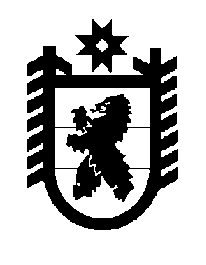 Российская Федерация Республика Карелия    ПРАВИТЕЛЬСТВО РЕСПУБЛИКИ КАРЕЛИЯРАСПОРЯЖЕНИЕот  3 декабря 2018 года № 756р-Пг. Петрозаводск В соответствии с подпунктом 5 пункта 1 статьи 1 Земельного кодекса Российской Федерации, на основании постановления Верховного Совета Российской Федерации от 27 декабря 1991 года № 3020-1 «О разграничении государственной собственности в Российской Федерации на федеральную собственность, государственную собственность республик в составе Российской Федерации, краев, областей, автономной области, автономных округов, городов Москвы и Санкт-Петербурга и муниципальную собственность» и Указа Президента Российской Федерации от 12 июля 
1992 года № 760 «О Валаамском архипелаге и Спасо-Преображенском Валаамском монастыре»:1. Утвердить перечень государственного имущества Республики Карелия, предлагаемого к передаче в собственность Российской Федерации, согласно приложению.2.  Уполномочить Министерство имущественных и земельных отношений Республики Карелия направить в Федеральное агентство по управлению государственным имуществом документы, необходимые для принятия решения о передаче имущества.3. Министерству имущественных и земельных отношений Республики Карелия подписать передаточный акт с федеральным органом исполнительной власти, осуществляющим принятие имущества.
           Глава Республики Карелия                                                              А.О. ПарфенчиковПриложение к распоряжению Правительства Республики Карелия от 3 декабря 2018 года № 756р-ППеречень государственного имущества Республики Карелия, предлагаемого к передаче в собственность Российской Федерации_______________№ п/пПолное наименование организацииАдрес местонахождения организации, ИНН организацииНаименование имуществаАдрес местонахождения имуществаИндивидуализирующие характеристики имущества1.Бюджетное природоохранное рекреационное учреждение Республики Карелия «Дирекция особо охраняемых природных территорий регионального значения Республики Карелия» г. Петрозаводск, ул. Ригачина, д. 66, ИНН 1007003524ЗданиеРеспублика Карелия, Сортавальский район, о. Оборонный нежилое, количество этажей – 1, кадастровый номер 10:10:0100243:2, площадь 75,2 кв. м2.Бюджетное природоохранное рекреационное учреждение Республики Карелия «Дирекция особо охраняемых природных территорий регионального значения Республики Карелия» г. Петрозаводск, ул. Ригачина, д. 66, ИНН 1007003524ЗданиеРеспублика Карелия, Сортавальский район, о. Оборонный нежилое, количество этажей – 1, кадастровый номер 10:10:0100243:3, площадь 76,1 кв. м3.Бюджетное природоохранное рекреационное учреждение Республики Карелия «Дирекция особо охраняемых природных территорий регионального значения Республики Карелия» г. Петрозаводск, ул. Ригачина, д. 66, ИНН 1007003524ЗданиеРеспублика Карелия, Сортавальский район, о. Оборонный нежилое, количество этажей – 4, кадастровый номер 10:10:0100243:4, площадь 53,2 кв. м4.Бюджетное природоохранное рекреационное учреждение Республики Карелия «Дирекция особо охраняемых природных территорий регионального значения Республики Карелия» г. Петрозаводск, ул. Ригачина, д. 66, ИНН 1007003524ЗданиеРеспублика Карелия, Сортавальский район, о. Оборонный нежилое, количество этажей – 1,
в том числе подземных – 1, кадастровый номер 10:10:0100243:5, площадь 269,2 кв. м, год завершения строительства 1923